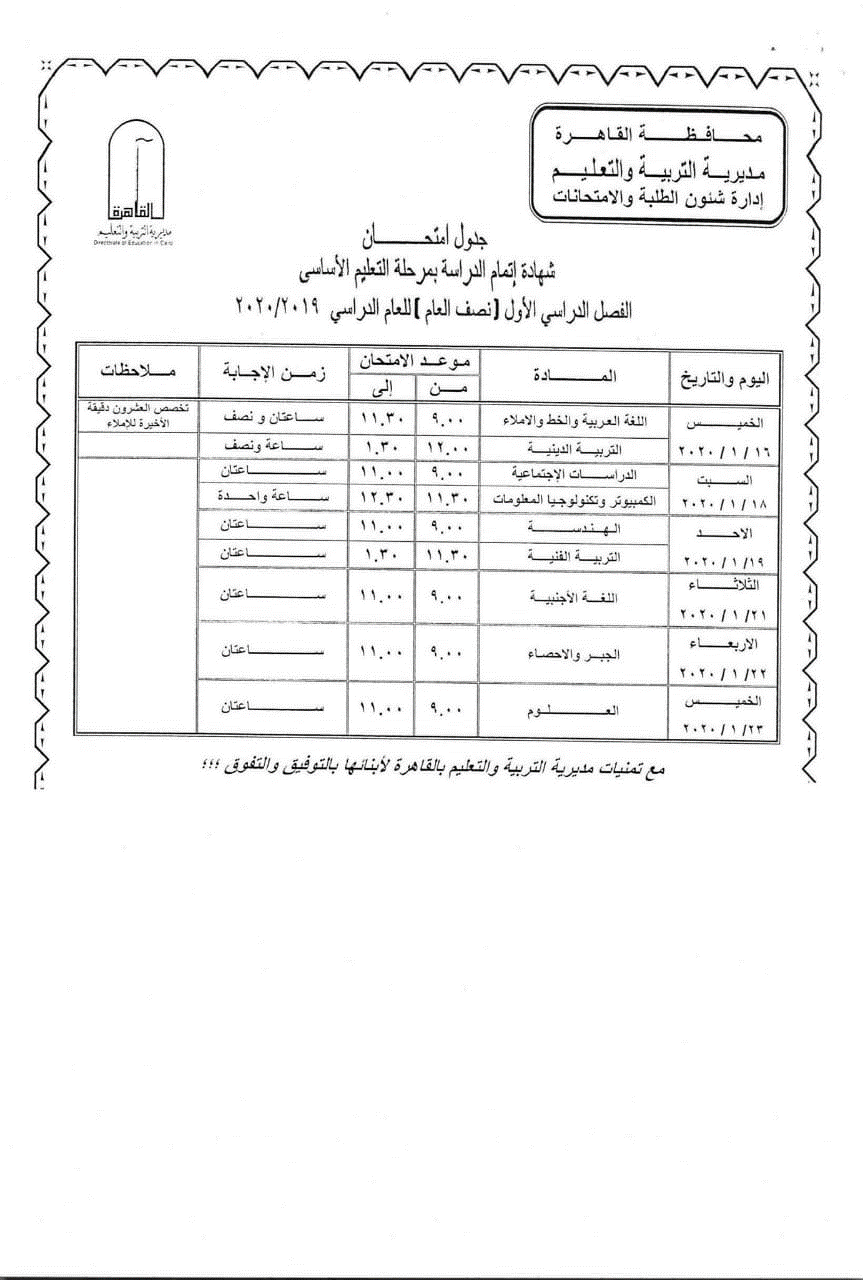 ادارة القاهرة الجديدة 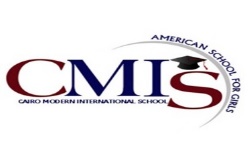 مدرسة مودرن القاهرة الدوليةجدول امتحانشهادة إتمام الدراسة بمرحلة التعليم الأساسي (الصف الثالث الاعدادي)الفصل الدراسي الاول (نصف العام) للعام الدراسي 2019/2020N.BThursday, 16th January, 2019 is a normal school day. Students come to school at 7.30 am, and school provides transportation to Exam location, students leave school at 2.00 p.m.On Saturday, 18th January,2019 parents kindly provide transportation to school at 7.30 am and school takes students to Exam location and back at 11.00 amاليوم والتاريخالمادةموعد الامتحانموعد الامتحانزمن الإجابةملاحظاتاليوم والتاريخالمادةمنإلىزمن الإجابةملاحظاتالخميس16/1/2020اللغة العربية والاملاء والخط9.0011.30ساعتان ونصفتخصص العشرون دقيقة الاخيرة للاملاءالخميس16/1/2020التربية الدينية12.001.30ساعة ونصفالسبت18/1/2020الدراسات الاجتماعية9.0011.00ساعتان